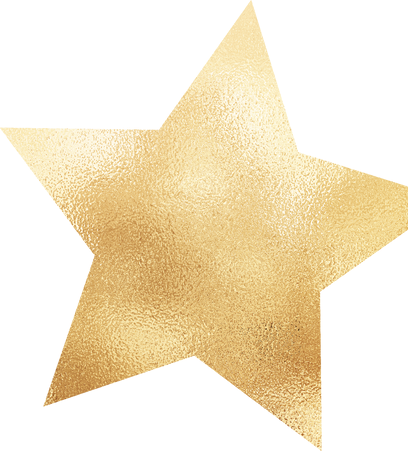 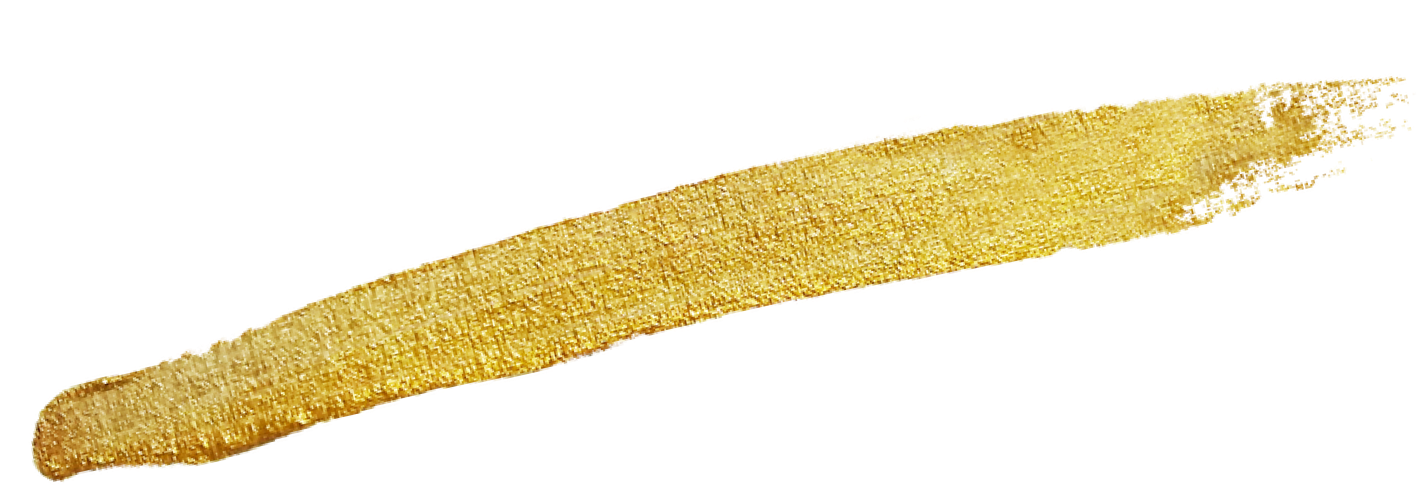 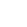 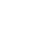 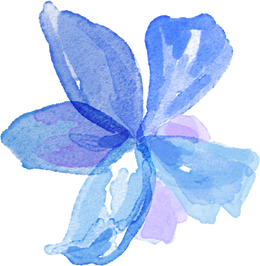 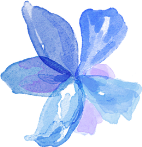 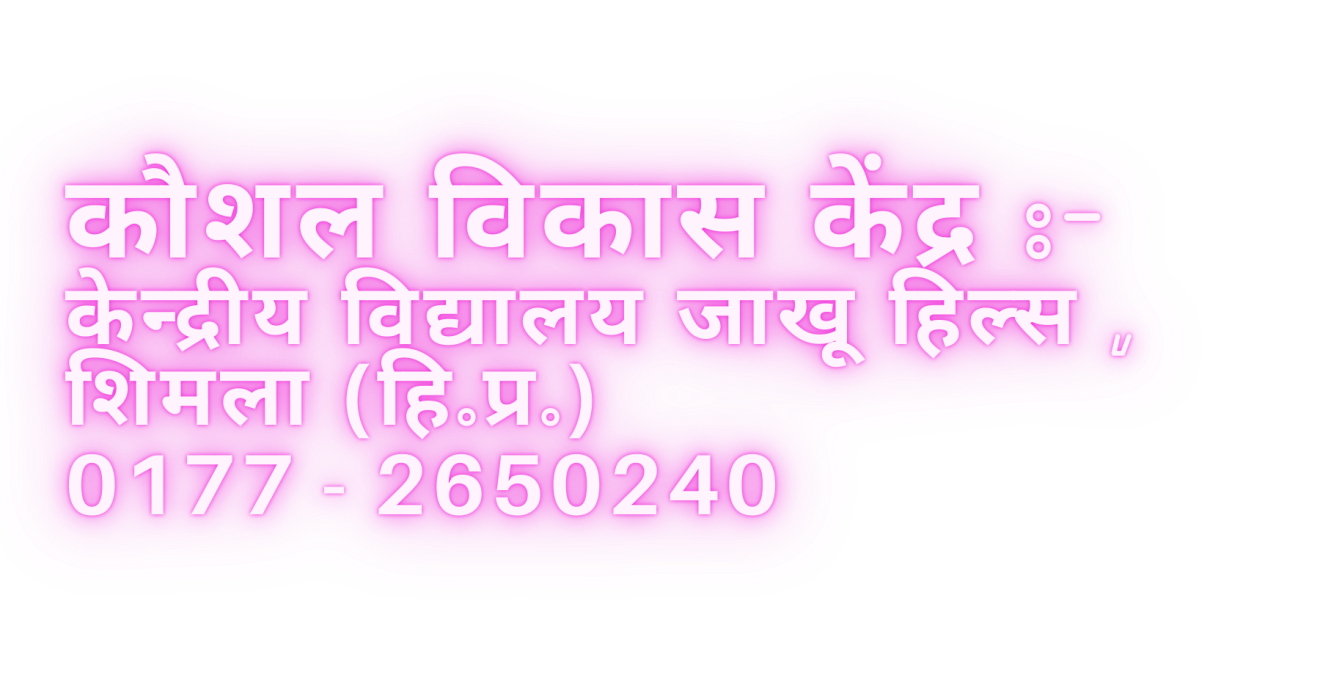 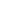 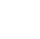 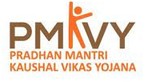 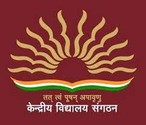 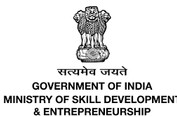 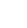 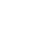 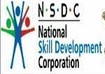 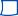 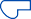 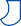 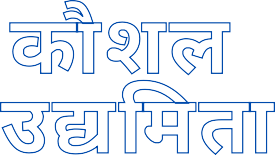 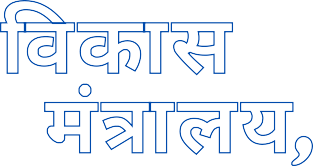 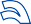 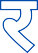 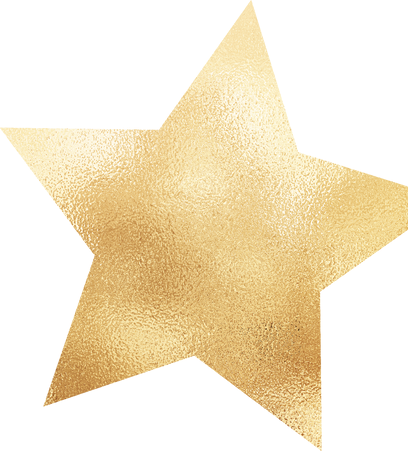 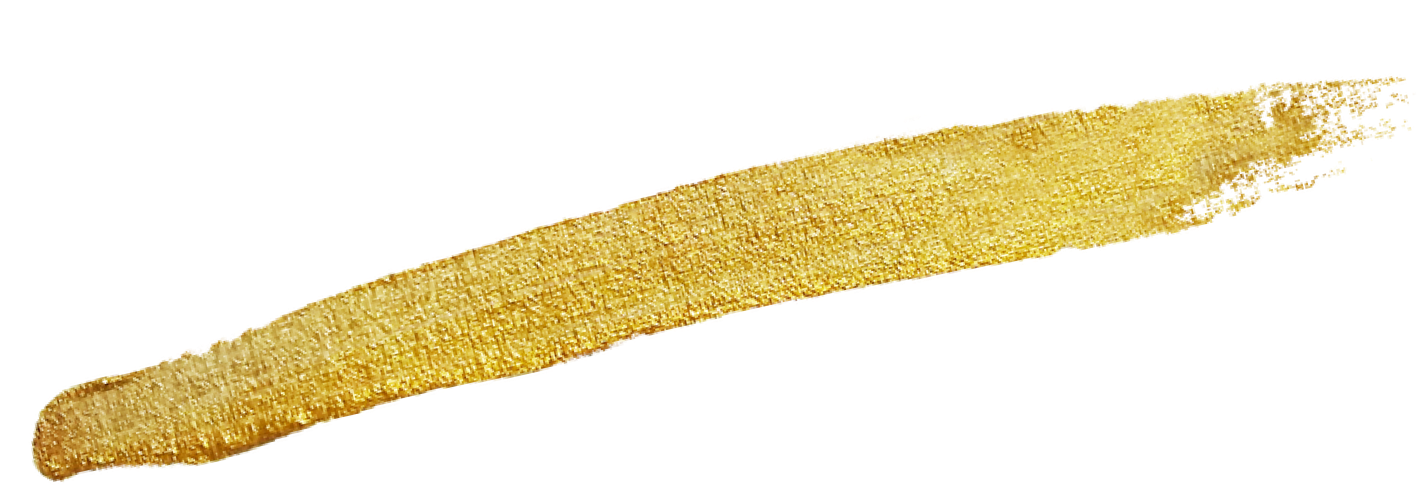 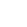 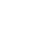 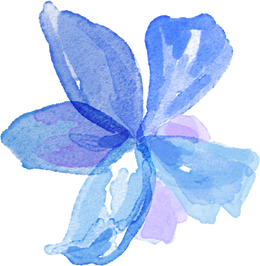 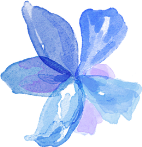 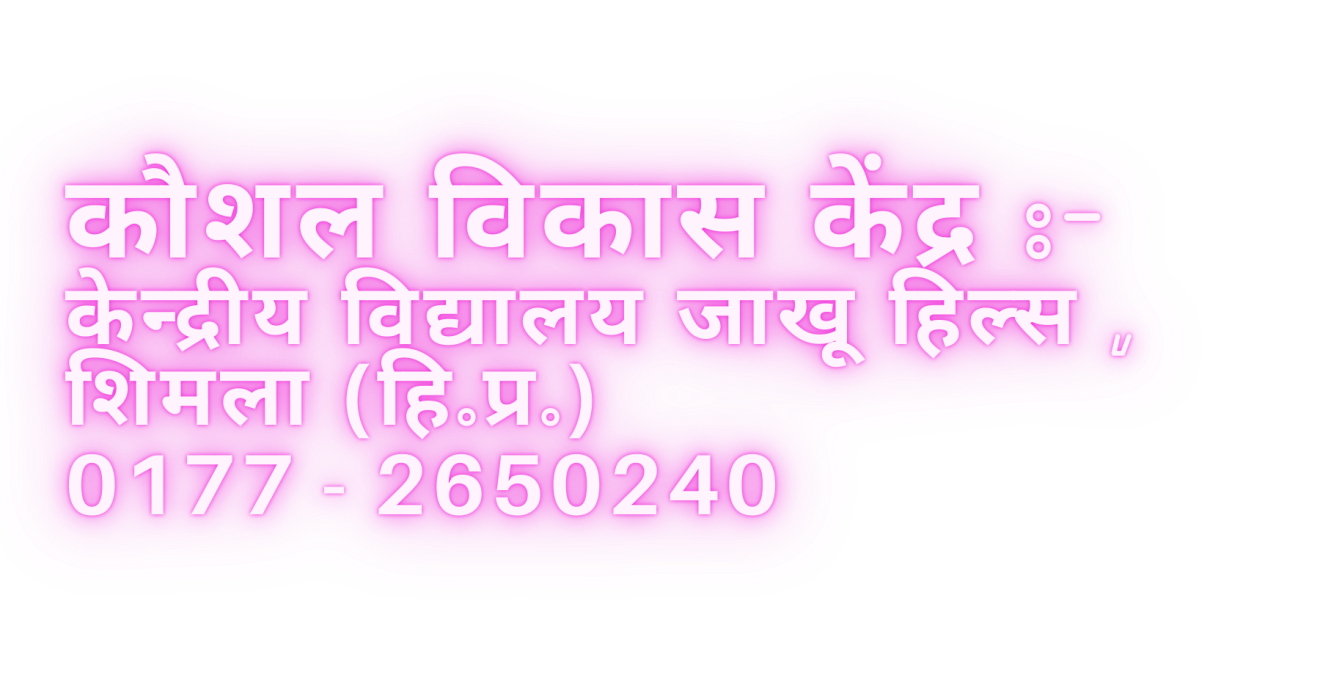 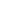 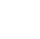 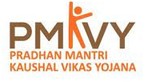 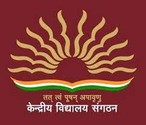 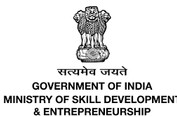 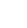 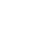 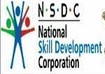 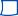 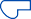 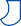 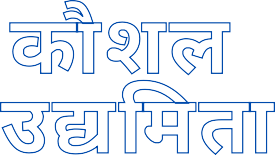 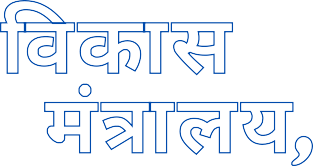 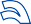 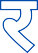 कोर्स:	योग वैलनेस ट्रेनरयोग्यता:	दसवीं पासउम्र:	15 से 45 वर्षकोर्स अवधि:	450 घंटेबैच साइज़:	10-30पंजीकरण अवधि:	31.10.23 से 04.11.23पंजीकरण समय:	प्रातः 10 बजे से सांय 3 बजे